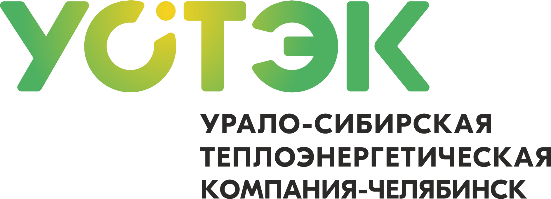 Список потребителей Курчатовского района, отключаемых с 21.05.2024 по 04.06.2024,в связи с проведением гидравлических испытаний по 1 этапуАдресМногоквартирные жилые дома: 81ул. Краснознаменная, 2, 3, 4, 5, 6, 9, 11, 12, 12а, 13, 14, 15, 16, 20, 25, 25а, 27, 27а, 29.                        пр. Победы, 196а, 198б, 204;ул. Жуковского, 2а;ул. Островского, 19, 19а, 21, 21а, 23, 23а, 25, 25а, 26, 27, 27а, 28, 29, 29а, 31а, 34, 34а;ул. Расковой, 2, 2а;ул. Титановая, 1;ул. Цинковая, 1, 3, 5, 12, 12а, 14а, 16, 18, 20, 21, 23, 23а, 24, 24а, 26а;ул. Кр. Пилотов, 8, 10;Комсомольский пр. 9, 11, 13, 15, 17, 19а;Свердловский пр. 8а, 8б, 8в, 10а, 12а, 22;ул.Куйбышева, 80, 84, 86, 86а, 88, 88а, ул.Молодогвардейцев, 17а, 19, 19аДома частного сектора: 11Ул. Вострецова, 4, 4а, 6, 8Ул. Кислицина, 6, 8,2, 4, 1, 3Ул. 2-я Осташковская 17 Детские сады: 4№-353 ул. Островского,25б № 234 ул. Островского,27б№ 353 ул. Краснознаменная,26№-277 ул. Свердловский проспект,22аЛечебные учреждения: 1ГАУЗ «ДГП № 4 г. Челябинск», ул. Краснознаменная, 24